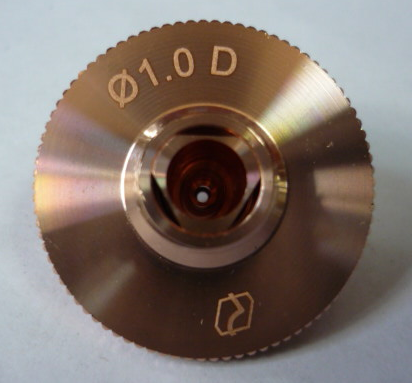 КодАртикулНаименование/ Бренд/ПоставщикПараметрыМесто установки/НазначениеF0037479Сопло двойное 1,0 mmУстановка лазерной резкиF0037479Установка лазерной резкиF0037479ErmaksanУстановка лазерной резки